Call 7/2022Phase 1 – review form1) If successful, would the proposed project broadly advance knowledge in the field?Yes, if successful, the results from this project would very likely advance the field as a whole.MaybeNo, if successful, the results from this project would only advance a very restricted subfield.The project is too far from my expertise, I don’t feel comfortable to evaluate this aspect2) Is the methodology of the proposed project appropriate?Yes, the methodology is sound - even if it might carry risks from being applied in new contexts.MaybeNo, the methodology is not sound - it has glaring flaws or lack of rigor.The project is too far from my expertise, I don’t feel comfortable to evaluate this aspect3) Does this pre-proposal qualify to move on to phase 2 (full proposal)?YesMaybeNo4) Please briefly justify your answer - one sentence is enough.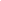 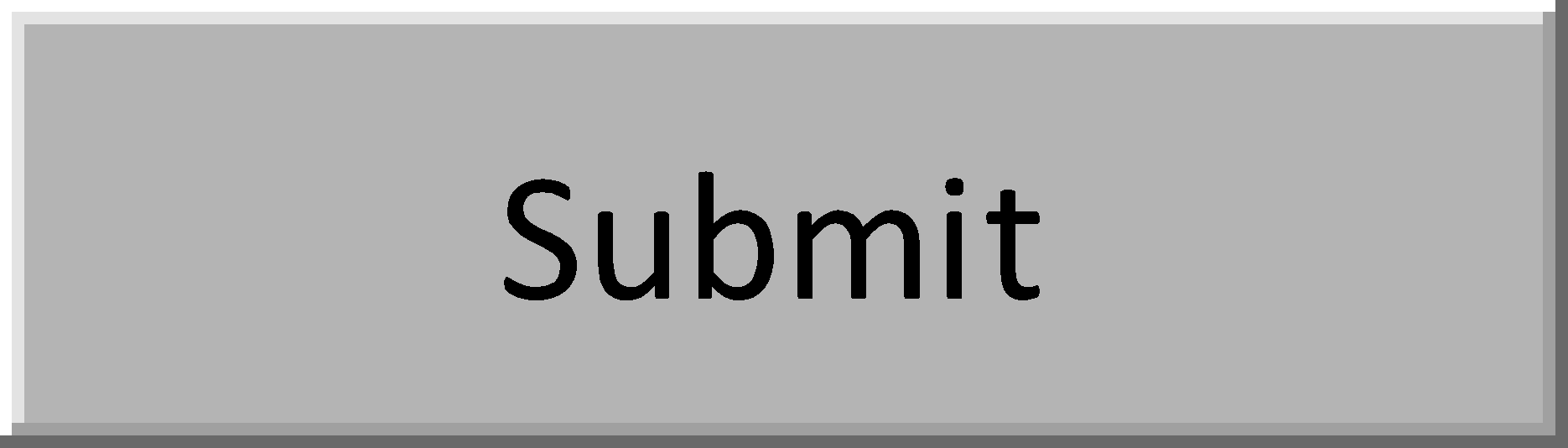 